المؤتمر الدبلوماسي المعني باعتماد وثيقة جديدة لاتفاق لشبونة بشأن حماية تسميات المنشأ وتسجيلها على الصعيد الدوليجنيف، من 11 إلى 21 مايو 2015مشروع جدول الأعمال المراجَعمن إعداد الأمانةالمدير العام للويبو يفتتح المؤتمرفحص النظام الداخلي واعتمادهانتخاب رئيس المؤتمرفحص جدول الأعمال واعتمادهانتخاب نواب رئيس المؤتمرانتخاب أعضاء لجنة فحص أوراق الاعتمادانتخاب أعضاء لجنة الصياغةانتخاب أعضاء مكاتب لجنة فحص أوراق الاعتماد واللجنتين الرئيسيتين ولجنة الصياغةقبول المراقبينكلمات الافتتاح يلقيها المندوبون وممثلو المنظمات المراقبةفحص التقرير الأول للجنة فحص أوراق الاعتمادفحص النصوص التي تقترحها اللجنتان الرئيسيتانفحص التقرير الثاني للجنة فحص أوراق الاعتماداعتماد المعاهدة ولائحتها التنفيذيةاعتماد أية توصيات أو قرارات أو بيانات متفق عليها أو وثيقة ختاميةكلمات الاختتام يلقيها المندوبون وممثلو المنظمات المراقبةالرئيس يختتم المؤتمر[نهاية المرفق والوثيقة]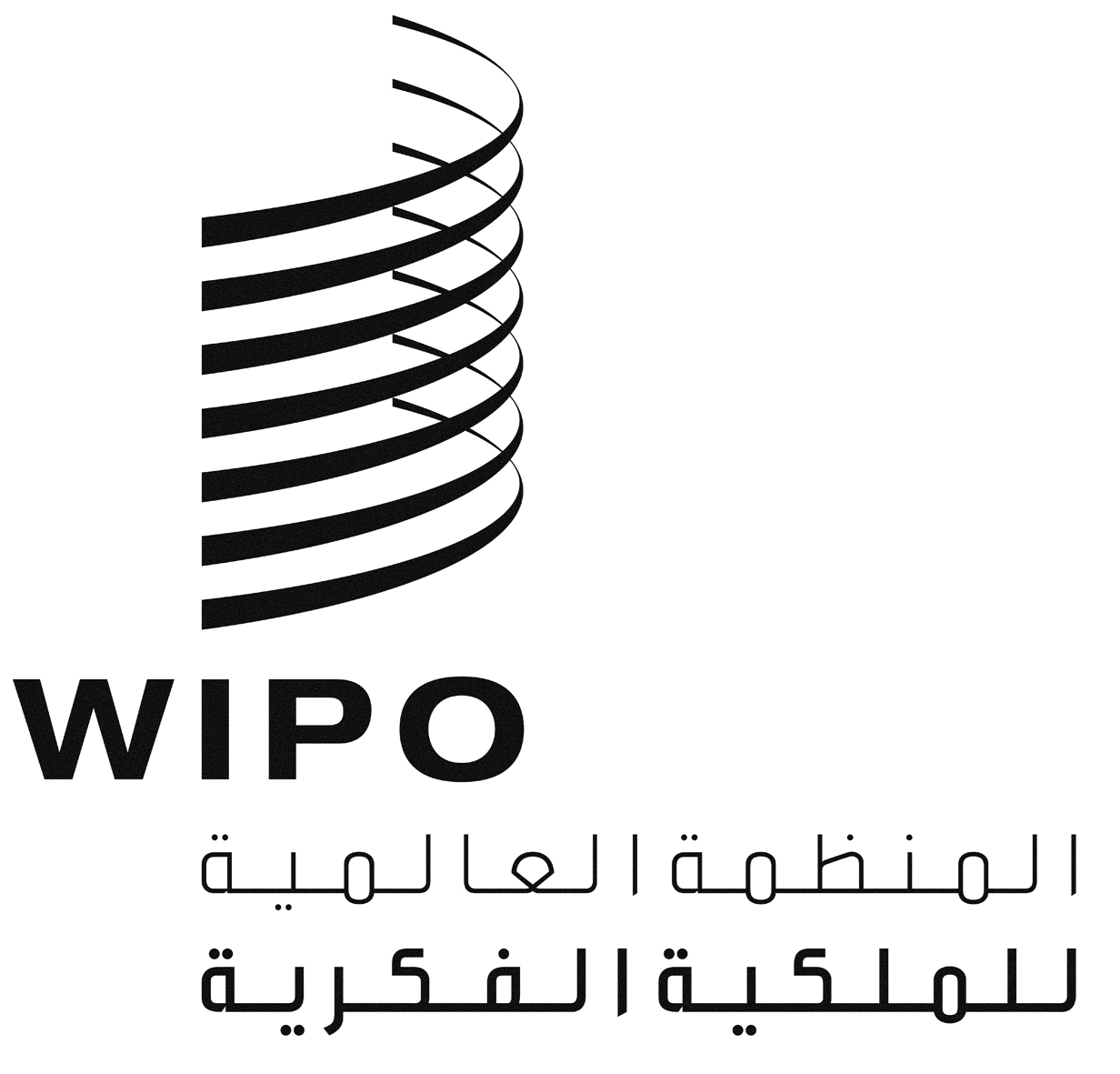 ALI/DC/1 PROV.2LI/DC/1 PROV.2LI/DC/1 PROV.2الأصل: بالإنكليزيةالأصل: بالإنكليزيةالأصل: بالإنكليزيةالتاريخ: 8 مايو 2015التاريخ: 8 مايو 2015التاريخ: 8 مايو 2015